Профсоюз работников народного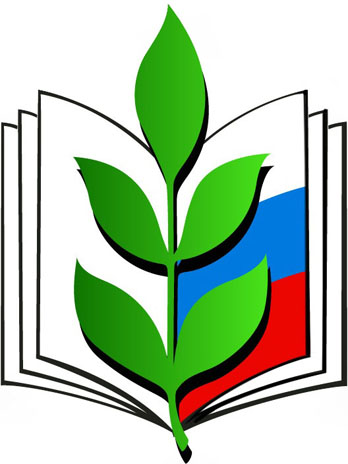 образования и наукиРоссийской Федерации(ОБЩЕРОССИЙСКИЙ ПРОФСОЮЗ ОБРАЗОВАНИЯ)БЕЛГОРОДСКАЯ РЕГИОНАЛЬНАЯ ОРГАНИЗАЦИЯАЛЕКСЕЕВСКАЯ ТЕРРИТОРИАЛЬНАЯ ОРГАНИЗАЦИЯпервичная профсоюзная организациямуниципального БЮДЖЕТНОГО ДОШКОЛЬНОГО образовательного учреждения «  Детский сад комбинированного вида№17» АлексеевСКОГО ГОРОДСКОГО ОКРУГАУтверждён на заседаниипрофсоюзного комитета            протокол № 10 от 21 января .Председатель ППО ____________  Щербакова Л.А.   ПЛАН РАБОТЫпервичной профсоюзной организациина 2020 ГОДЗадачи: 1.Реализация уставных задач профсоюза по представительству и защите социально-трудовых прав и профессиональных интересов работников школы.2.Совершенствование работы по управлению общественным профсоюзным контролем по соблюдению требований законодательства об охране труда в МБДОУ .3.Осуществление профсоюзного контроля за соблюдением в школе законодательства о труде и охране труда.4.Укрепление профессиональной солидарности, взаимопомощи и сотрудничества членов профсоюза.5.Организация и проведение оздоровительных и культурно-просветительных мероприятий среди членов профсоюза.6.Информационное обеспечение членов Профсоюза, разъяснение мер, принимаемых Профсоюзом по реализации уставных целей и задач.7.Оказание методической, консультационной и материальной помощи членам профсоюза.8.Создание условий, обеспечивающих вовлечение членов Профсоюза в профсоюзную работу.9.Организация приема в Профсоюз и учет членов профсоюза, осуществление организационных мероприятий по повышению мотивации профсоюзного членства.Ежемесячно:согласование локальных актов МБДОУ; участие в работе комиссий; поздравление с днем рождения, юбилейными и памятными датами, событиями;обновление странички «Профсоюзный вестник» на  сайте.Председатель первичной профсоюзной организации                                      Щербакова Л.А.№ п/пПовестка собранияДата собранияОтветственные за проведениеПрофсоюзные собранияМБДОУ  «  Детский сад комбинированного вида№17» АлексеевСКОГО ГОРОДСКОГО ОКРУГАПрофсоюзные собранияМБДОУ  «  Детский сад комбинированного вида№17» АлексеевСКОГО ГОРОДСКОГО ОКРУГАПрофсоюзные собранияМБДОУ  «  Детский сад комбинированного вида№17» АлексеевСКОГО ГОРОДСКОГО ОКРУГАПрофсоюзные собранияМБДОУ  «  Детский сад комбинированного вида№17» АлексеевСКОГО ГОРОДСКОГО ОКРУГА1Об итогах работы в Профсоюзе  и планирование работы первичной профсоюзной организации на следующий календарный год. Об утверждении плана работы первичной профсоюзной организации на 2020 год. О смете расходов профсоюзной организации на 2020 год.О представителях работников в комиссию по трудовым спорам МБОУ «Афанасьевская СОШ».январьПредседатель ППОПредседатель КРКПредседатель ППОПредседатель ППОПредседатель КРКПредседатель ППО2О подведении итогов выполнения Коллективного договора за 2020 годОтчёт ревизионной комиссии о проделанной работе первичной профсоюзной организации за 2020 годО совместной работе администрации и первичной профсоюзной организации по обеспечению охраны труда в МБОУ «Афанасьевская СОШ»ноябрьПредседатель ППОПредседатель ППОПредседатель КРКПредседатель ППОУполномоченный по ОТ и ТБ                                  Заседания профсоюзного комитетаМБДОУ  «  Детский сад комбинированного вида№17» АлексеевСКОГО ГОРОДСКОГО ОКРУГА                                  Заседания профсоюзного комитетаМБДОУ  «  Детский сад комбинированного вида№17» АлексеевСКОГО ГОРОДСКОГО ОКРУГА                                  Заседания профсоюзного комитетаМБДОУ  «  Детский сад комбинированного вида№17» АлексеевСКОГО ГОРОДСКОГО ОКРУГА                                  Заседания профсоюзного комитетаМБДОУ  «  Детский сад комбинированного вида№17» АлексеевСКОГО ГОРОДСКОГО ОКРУГА1Об открытом отчёте первичной профсоюзной организации за 2019 год.Об анализе работы первичной профсоюзной организации за 2019 год. Об утверждении плана работы первичной профсоюзной организации и  его постоянных комиссий на новый 2020 год.О распределении сметы и расходования средств профсоюзного бюджета на 2020 год.О работе странички «Профсоюзный вестник» на сайте доу.О согласовании расписания  занятий на 2 полугодие 2019- 2020уч. года.О согласовании приказа о распределении стимулирующего фонда оплаты труда.О состоянии работы по охране труда. О соглашении по охране труда.Об утверждении номенклатуры дел.Об участии в запланированных плановых мероприятиях. О согласовании Положения о комиссии по трудовым спорам.Об утверждении плана мероприятий в рамках проведения Года памяти и славы в Российской ФедерацииОб утверждении плана мероприятий по подготовке и проведению 30-летияОбщероссийского Профсоюза образования январьПредседатель ППОПредседатель ППОПредседатель ППОПредседатели комиссийПредседатель КРКПредседатель ИКПредседатель ППОПредседатель ППОПредседатель ППОУполномоченный по ОТ и ТБПредседатель ППОПредседатель ППОПредседатель ИКПредседатель ППОПредседатель ППОПредседатель ППО2Об организации работы по охране труда и технике безопасности.О проведении  зимней спартакиады работников ОУ.О результатах проверки правильности замещения временно отсутствующих работников.О мотивированном мнении ПК по предварительному комплектованию. Контроль за ознакомлением работников под роспись с предварительной нагрузкой.О  праздновании 23 февраля и 8 МартафевральПредседатель ППОУполномоченный по ОТ и ТБПредседатель ППОПредседатель ППОПредседатель комиссии по правовой работеПредседатель ППОПредседатель комиссии по правовой работеПредседатель КМК3Об итогах проверки правильности оформления личных дел и трудовых книжек работников.Об итогах проверки соблюдения графика аттестации педагогических работников и процедурных моментов, связанных с аттестацией.Об итогах проверки выполнения плана покурсовой переподготовки педагогических работников.мартПредседатель ОМКПредседатель комиссии по правовой работеПредседатель ППО4О состоянии охраны труда в доу. О работе уполномоченного по охране труда. Об утверждении списков сотрудников, нуждающихся в санаторно-курортном лечении, организация летнего отдыха для детей сотрудников.О согласовании предварительного комплектования на 2020-2021 учебный год.О подготовке и проведении мероприятий, посвященных Дню профсоюзного работника.апрельУполномоченный по ОТ и ТБПредседатель ОМКПредседатель ППОПредседатель ППОПредседатель ОМК5О поощрении членов профкома по итогам учебного года за активное участие в организации профсоюзной работы.Об итогах работы по проведению  мероприятий, посвященном Дню Победы в ВОВ.Об организации медосмотра педагогических работников. Контроль соблюдения трудового законодательства в части приема, увольнения, перевода работников учреждения, ведения личных дел сотрудников.майПредседатель комиссии по правовой работеПредседатель ППО Председатель комиссии по правовой работеПредседатель КМКПредседатель комиссии по правовой работе6 О контроле:-  за своевременной выплатой отпускных;Об итогах проверки соглашения по охране труда за 1 полугодие 2020 годаО работе уполномоченного по охране труда.июньПредседатель комиссии по правовой работеУполномоченный по ОТ и ТБПредседатель ППО7О готовности  образовательного учреждения к началу учебного года.  О согласовании режима работы образовательной организации МБДОУ. Дача мотивированного мнения.Об участии в работе комиссии по установлению доплат и надбавок стимулирующего характера. Дача мотивированного мнения.О согласовании распределения педагогической нагрузки  на 2020-2021 учебный год.  Дача мотивированного мнения.О согласовании тарификации сотрудников на новый учебный год.Об утверждении штатного расписания.Об итогах проверки прохождения работниками периодического медицинского осмотра.О   состоянии делопроизводства (заполнение трудовых книжек) за истекший период.О плане мероприятий по подготовке к августовской конференции, празднику 1 сентября. О согласовании инструкций.августПредседатель ППОУполномоченный по ОТ и ТБПредседатель ППО Председатель ППО Уполномоченный по ОТ и ТБПредседатель ППОПредседатель ППОПредседатель ОМКПредседатель КРКПредседатель КМКПредседатель КРКПредседатель ППО8 Утверждение социального портрета образовательного учреждения на 2021 год.О подготовке к празднованию Дня дошкольного работника,  Дня пожилого человека и Дня учителя. сентябрьПредседатель ППОПредседатель КМК9Об итогах проверки проведения аттестации педагогических работников.О подготовке  здания доу к осенне-зимнему сезону.Об итогах сверки учёта членов Профсоюза и членских билетов.О  соблюдении норм санитарии и гигиены в ОУ.О согласовании инструкций.   октябрьПредседатель комиссии по правовой работеПредседатель ОМКПредседатель ЖБКПредседатель КРКПредседатель ППО10О выполнении коллективного договора.Об обеспечении работников спецодеждой и необходимым инвентарём. Итоги выборочного контроля соблюдения работниками инструкций по охране труда.О соблюдении режима труда и отдыха работников (проверка своевременности начисления и выплат пособий по социальному страхованию).О плане мероприятий для празднования Нового года. Организация новогоднего огонька  и приобретение подарков для детей сотрудников МБДОУ ноябрьПредседатель ППОУполномоченный по ОТ и ТБПредседатель комиссии по правовой работеПредседатель КМКПредседатель ППО11О согласовании графика отпусков сотрудников на 2021 год.Дача мотивированного мнения.Об утверждении акта проверки выполнения Соглашения по охране труда за второе полугодие 2020 года.Об утверждении соглашения по охране труда на 2021 год.О проделанной работе за 2020 год первичной профсоюзной организации и его постоянных комиссий. Об утверждении финансового отчёта за 2020 год.Об утверждении сметы на 2021 год.Об участии первичной профсоюзной организации в разработке штатного расписания на следующий календарный год.декабрьПредседатель ППОУполномоченный по ОТ и ТБУполномоченный по ОТ и ТБУполномоченный по ОТ и ТБПредседатель ППОПредседатели комиссий ППОПредседатель ППОПредседатель ППОПредседатель ОМК